Ministère  de l’Enseignement Supérieur                                    République du Mali                                       et de la Recherche Scientifique                                            Un Peuple - Un But - Une Foi                      ------------ 				               -------------                                                                                     Le Directeur Général  							                       /-)Lette N°2022-023…./IPR/IFRA-DG Monsieur le gérant de G.I.E Jama-Jigui  Madou Kouyaté      Tél : 76 17 66 01/66 17 66 01                                           J’ai l’honneur de vous demander de me faire parvenir, dans les 48 heures, une proposition de prix en TTC pour l’entretien, gardiennage de l’IPR/IFRA de Katibougou et le gardiennage de l’IPR annexe Bamako premier trimestre 2022.(01)     Entretien, Gardiennage de l’IPR/IFRA de Katibougou et le Gardiennage de                 L’IPR annexe de Bamako de Katibougou premier trimestre 2022. Veuillez croire, Monsieur, à ma franche collaboration.                                                                                                        Katibougou, le 03/03/2022								              Le Directeur Général                                                                                                            Dr Lassine SOUMANO		         Maitre de ConférencesMinistère  de l’Enseignement Supérieur                                    République du Mali                                       et de la Recherche Scientifique                                            Un Peuple - Un But - Une Foi       Le Directeur Général  							                       /-)Lette N°2022-024…./IPR/IFRA-DG Monsieur le gérant de l’Etablissement Bakary Traoré et Frère Adresse Koulikoro Gare       Tél : 79 40 79 69/63 03 05 04                                          J’ai l’honneur de vous demander de me faire parvenir, dans les 48 heures, une proposition de prix en TTC pour l’entretien, gardiennage de l’IPR/IFRA de Katibougou et le gardiennage de l’IPR annexe Bamako premier trimestre 2022.(01)     Entretien, Gardiennage de l’IPR/IFRA de Katibougou et le Gardiennage de                 L’IPR annexe de Bamako de Katibougou premier trimestre 2022. Veuillez croire, Monsieur, à ma franche collaboration.                                                                                                         Katibougou, le 03/03/2022								              Le Directeur Général                                                                                                            Dr Lassine SOUMANO		         Maitre de ConférencesMinistère  de l’Enseignement Supérieur                                    République du Mali                                       et de la Recherche Scientifique                                            Un Peuple - Un But - Une Foi                      ------------ 				               -------------                                                                                     Le Directeur Général  							                       /-)Lette N°2022-025…./IPR/IFRA-DG Monsieur le gérant de G.I.E-DUGU DJEYA Siége : Koulikoror GareTél : 76 10 87 75/69 53 59 24                                         J’ai l’honneur de vous demander de me faire parvenir, dans les 48 heures, une proposition de prix en TTC pour l’entretien, gardiennage de l’IPR/IFRA de Katibougou et le gardiennage de l’IPR annexe Bamako premier trimestre 2022.(01)     Entretien, Gardiennage de l’IPR/IFRA de Katibougou et le Gardiennage de                 L’IPR annexe de Bamako de Katibougou premier trimestre 2022. Veuillez croire, Monsieur, à ma franche collaboration.                                                                                                         Katibougou, le 03/03/2022								              Le Directeur Général                                                                                                            Dr Lassine SOUMANO		         Maitre de ConférencesMinistère  de l’Enseignement Supérieur                                    République du Mali                                       et de la Recherche Scientifique                                            Un Peuple - Un But - Une Foi                      ------------ 				               -------------                                                                                     Le Directeur Général  							                       /-)Lette N°2022-026…./IPR/IFRA-DG Monsieur le gérant de Commerce Général Mohamed Diarra Siége Koulikoro plateau II Rue 270, porte : 3811Tél : 76 38 33 93-65 40 62 15                                        J’ai l’honneur de vous demander de me faire parvenir, dans les 48 heures, une proposition de prix en TTC pour l’entretien, gardiennage de l’IPR/IFRA de Katibougou et le gardiennage de l’IPR annexe Bamako premier trimestre 2022.(01)     Entretien, Gardiennage de l’IPR/IFRA de Katibougou et le Gardiennage de                 L’IPR annexe de Bamako de Katibougou premier trimestre 2022. Veuillez croire, Monsieur, à ma franche collaboration.                                                                                                         Katibougou, le 03/03/2022								              Le Directeur Général                                                                                                            Dr Lassine SOUMANO		         Maitre de ConférencesMinistère  de l’Enseignement Supérieur                                    République du Mali                                       et de la Recherche Scientifique                                            Un Peuple - Un But - Une Foi                      ------------ 				               -------------                                                                                     Le Directeur Général  							                       /-)Lette N°2022-027…./IPR/IFRA-DG Monsieur le gérant de G.I.E SANUYA Tél : 69 71 96 70                                         J’ai l’honneur de vous demander de me faire parvenir, dans les 48 heures, une proposition de prix en TTC pour l’entretien, gardiennage de l’IPR/IFRA de Katibougou et le gardiennage de l’IPR annexe Bamako premier trimestre 2022.(01)     Entretien, Gardiennage de l’IPR/IFRA de Katibougou et le Gardiennage de                 L’IPR annexe de Bamako de Katibougou premier trimestre 2022. Veuillez croire, Monsieur, à ma franche collaboration.                                                                                                         Katibougou, le 03/03/2022								              Le Directeur Général                                                                                                            Dr Lassine SOUMANO		         Maitre de ConférencesMinistère  de l’Enseignement Supérieur                                    République du Mali                                       et de la Recherche Scientifique                                            Un Peuple - Un But - Une Foi                      ------------ 						               -------------                                                                              	                   Rapport de sélection de FournisseursDans le cadre de l’exécution du Budget d’Etat, Exercice 2022, CF 414, les fournisseurs ont été invités par écrit à présenter leurs propositions de prix pour l’entretien, gardiennage de l’IPR/IFRA de Katibougou et le gardiennage de l’IPR annexe de Bamako premier trimestre 2022. Les propositions financières suivantes ont été reçues :G.I.E Jama-Jigui  Madou Kouyaté N°RC:Tel   : 76 17 66 01/66 17 66 01  pour un montant de 5 867 400 FCFA TTC ; Etablissement Bakary Traoré et Frère Adresse Koulikoro RC MA-Kkoro 2015-A-03-01 Tel : 79 40 79 69/63 03 05 04 pour un montant de 6 500 000 CFA TTC ;G.I.E-DUGU DJEYA Siège : Koulikoro Gare Tel: 76 10 08 75/69 53 59 24,  pour un montant de 6 250 000 F CFA TTC. Commerce Général Mohamed Diarra Siégé Koulikoro plateau II Tel : 76 38 33 93 pour un montant de 7 000 000 CFA TTC ;G.I.E SANUYA   RC 166 Tel: 69 71 96 70,  pour un montant de 7 200 000 F CFA TTC.  Les offres proposées par ces sociétés ont été analysées et évaluées par une commission composée de :Mr Oumar Elhadj                         DICKO, Agent Comptable ;Mr Adama                                    DEMBELE, Comptable Matière ; Mr Alasssane                                OUEDRAOGO, Contrôleur des Finances.A l’issue de cette évaluation, la commission propose, comme attributaire, Entreprise SARL,  pour un montant  de : Cinq Millions Huit Cent Soixante Sept Mille Quatre Cent         (5 867 400)  francs CFA.  						                       Katibougou, le  03/03/2022Les membres de la commission :Mr Oumar Elhadj                         DICKO, Mr Adama                                   DEMBELE ;Mr Alassane                                OUEDRAOGO	                                             		                                        Vu, approuvé,                                                                                                             Le Directeur Général                                                                                                         Dr Lassine SOUMANO		          Maitre de conférences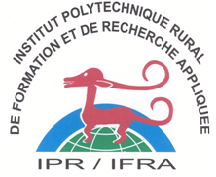 INSTITUT POLYTECHNIQUE RURAL DE FORMATION ET DE       RECHERCHE APPLIQUEE (IPR/IFRA) DE KATIBOUGOU       BP : 06 Koulikoro ; TEL : (+223) 21 26 20 12 ; FAX : (+223) 21 26 25 04       Site Internet : www.ipr-ifra.org   E-mail : ipr-ifra@ipr-ifra.org  INSTITUT POLYTECHNIQUE RURAL DE FORMATION ET DE       RECHERCHE APPLIQUEE (IPR/IFRA) DE KATIBOUGOU       BP : 06 Koulikoro ; TEL : (+223) 21 26 20 12 ; FAX : (+223) 21 26 25 04       Site Internet : www.ipr-ifra.org   E-mail : ipr-ifra@ipr-ifra.org  INSTITUT POLYTECHNIQUE RURAL DE FORMATION ET DE       RECHERCHE APPLIQUEE (IPR/IFRA) DE KATIBOUGOU       BP : 06 Koulikoro ; TEL : (+223) 21 26 20 12 ; FAX : (+223) 21 26 25 04       Site Internet : www.ipr-ifra.org   E-mail : ipr-ifra@ipr-ifra.org  INSTITUT POLYTECHNIQUE RURAL DE FORMATION ET DE       RECHERCHE APPLIQUEE (IPR/IFRA) DE KATIBOUGOU       BP : 06 Koulikoro ; TEL : (+223) 21 26 20 12 ; FAX : (+223) 21 26 25 04       Site Internet : www.ipr-ifra.org   E-mail : ipr-ifra@ipr-ifra.org  INSTITUT POLYTECHNIQUE RURAL DE FORMATION ET DE       RECHERCHE APPLIQUEE (IPR/IFRA) DE KATIBOUGOU       BP : 06 Koulikoro ; TEL : (+223) 21 26 20 12 ; FAX : (+223) 21 26 25 04       Site Internet : www.ipr-ifra.org   E-mail : ipr-ifra@ipr-ifra.org  INSTITUT POLYTECHNIQUE RURAL DE FORMATION ET DE       RECHERCHE APPLIQUEE (IPR/IFRA) DE KATIBOUGOU       BP : 06 Koulikoro ; TEL : (+223) 21 26 20 12 ; FAX : (+223) 21 26 25 04       Site Internet : www.ipr-ifra.org   E-mail : ipr-ifra@ipr-ifra.org  